Abony Város			             			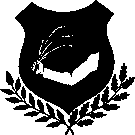 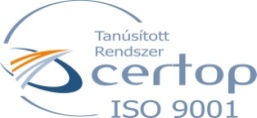 Polgármesterétől 							Telefon: (53) 360-135/107H-2740 Abony, 							E-mail: abony@abony.huKossuth tér 1.						JT/241-27/2021.	http://www.abony.hu/onkormanyzat/kepviselo-testulet/meghivok-eloterjesztesekM e g h í v óTisztelettel meghívom a Képviselő-testület2021. november 25-én (csütörtök) du. 14.00 órakor tartandó rendes üléséreAz ülés helye: Polgármesteri Hivatal DíszteremNapirend: 			Előterjesztő:Nyílt ülés:Abony Város Önkormányzat 2021. évi költségvetéséről 		Pető Zsoltszóló 3/2021.(II.15.) számú önkormányzati rendeletének 		polgármestermódosításaTájékoztató a helyi adók 2021. évre vonatkozó 			Pető Zsoltteljesítéséről, valamint a 2022. évre vonatkozó mértékéről		polgármesterA vásár- és piactartás rendjéről szóló 16/2001. (XII. 06.)		Pető Zsoltönkormányzati rendelet módosítása					polgármesterA költségvetéssel kapcsolatos díjak megállapítása			Pető ZsoltpolgármesterAbony Város Önkormányzata 2022. évi költségvetésének		Pető Zsolttervszámai								polgármesterAbony Város sport és civil szervezetei részére az			Pető ZsoltÖnkormányzat létesítményeinek használatára			polgármestertérítésmentesen biztosított időkeretek meghatározásaAbonyi Lajos Művelődési Ház Könyvtár és Múzeumi		Pető ZsoltKiállítóhely intézményvezetői munkakör betöltésére		polgármesterbeérkezett pályázatok elbírálásaAbony Város Önkormányzata Képviselő-testületének a 		Pető Zsolttelepüléskép védelméről szóló 28/2017. (XII.04.) 			polgármesterönkormányzati rendeletének módosításaAbony Város hatályos településrendezési eszközeinek		Pető Zsolteseti módosítása – előzetes döntés meghozatala			polgármesterAz Abonyi Kinizsi Önkormányzati ösztöndíjról			Pető Zsoltszóló 6/2021 (VI.11.) önkormányzati rendelet módosítása		polgármesterA települési támogatás megállapításának, kifizetésének,		Pető Zsoltfolyósításának, valamint felhasználása ellenőrzésének		polgármesterszabályairól szóló 7/2015. (II. 27.) önkormányzati rendeletmódosításaA közterületek eltérő használatáról szóló 8/2016. (IV. 29.)		Pető Zsoltönkormányzati rendelet módosítása					polgármesterAbony Város Önkormányzat 2022. évi Belsőellenőrzési		Dr. Gáspár AnitaTervének jóváhagyása					jegyzőBeszámoló az Abonyi Városfejlesztő Kft. 2021. III.		Pető Zsoltnegyedévi tevékenységéről					polgármesterAz Abonyi Városfejlesztő Korlátolt Felelősségű 			Pető ZsoltTársasággal kapcsolatos döntések meghozatala			polgármesterTájékoztató a 2021. évi garanciális bejárásokról			Pető Zsolt					polgármesterAz Abony belterület 3262 hrsz-ú ingatlan (volt Ungár-kúria)	Pető Zsolthasznosításával kapcsolatos döntések meghozatala			polgármesterA Magyar Állam tulajdonában álló Abony, belterület		Pető Zsolt322. hrsz-ú ingatlan ingyenes önkormányzati tulajdonba		polgármestervételeAbony Város közigazgatási területén a közvilágítással		Pető Zsoltkapcsolatos döntések meghozatala					polgármesterA Dr. Kostyán Andor Rendelőintézetben járóbeteg			Pető Zsolt szakellátással kapcsolatos döntés meghozatala			polgármesterKépviselő-testület 2022. évi munkatervének elfogadása		Pető Zsolt					polgármesterAz önkormányzati intézmények és a Polgármesteri Hivatal		Pető Zsoltszámára adható egyszeri juttatás					polgármesterABOKOM Közhasznú Nonprofit Kft. ügyvezetőjének		Pető Zsolt2021. évi jutalmazása					polgármesterA Polgármester jutalmazása			     Kókai-Dudinszky Anna Mónika					alpolgármesterJelentés a lejárt határidejű határozatok végrehajtásáról		Pető Zsolt					polgármesterZárt ülés:A helyi építészeti-műszaki tervtanács tagjainak 			Pető Zsoltmegválasztása					polgármesterAz „Abony Közneveléséért” kitüntetés adományozása		Pető Zsolt					polgármesterAz „Abony Város Egészségügyéért” kitüntetés 			Pető Zsoltadományozása					polgármesterAz „Abony Város Szociális Gondoskodásért” 			Pető Zsoltkitüntetés adományozása					polgármesterAz „Év Vállalkozója” kitüntetés adományozása			Pető Zsolt					polgármesterAz „Abony Közbiztonságáért” kitüntetés adományozása		Pető Zsolt					polgármesterAz „Abony Közművelődésért” kitüntetés adományozása		Pető Zsolt					polgármesterAz „Abony Sportjáért”, „Abony Város Sportolója”			Pető Zsoltés a „Jó tanuló, jó sportoló” kitüntetések adományozása		polgármesterAbony, 2021. november 19.Tisztelettel:       				 Pető Zsolt 			          polgármesterMeghívottak:	Képviselő-testület tagjaiDr. Egedy Zsolt Mihály általános alpolgármesterKókai-Dudinszky Anna Mónika alpolgármesterdr. Gáspár Anita jegyződr. Egedi Bernadett aljegyzőPolgármesteri Hivatal OsztályvezetőiFöldi László országgyűlési képviselőDr. Nyikos Tamás Antal – Ceglédi Járási Hivatal vezetőjeKépviselő-testület valamennyi bizottsági tagjaid. Raffai László Roma Nemzetiségi Önkormányzat elnöke Város díszpolgárai, helyi társadalmi és civil szervezetek képviselőiHelyi intézményvezetőkMarsalné Kovács Judit – FőépítészA helyi építészeti-műszaki tervtanács tagjaiGáspár Csaba – ABOKOM Közhasznú Nonprofit Kft. ügyvezetőSimon Szabina – Abonyi Lajos Művelődési Ház, Könyvtár és MKH intézményvezető